\\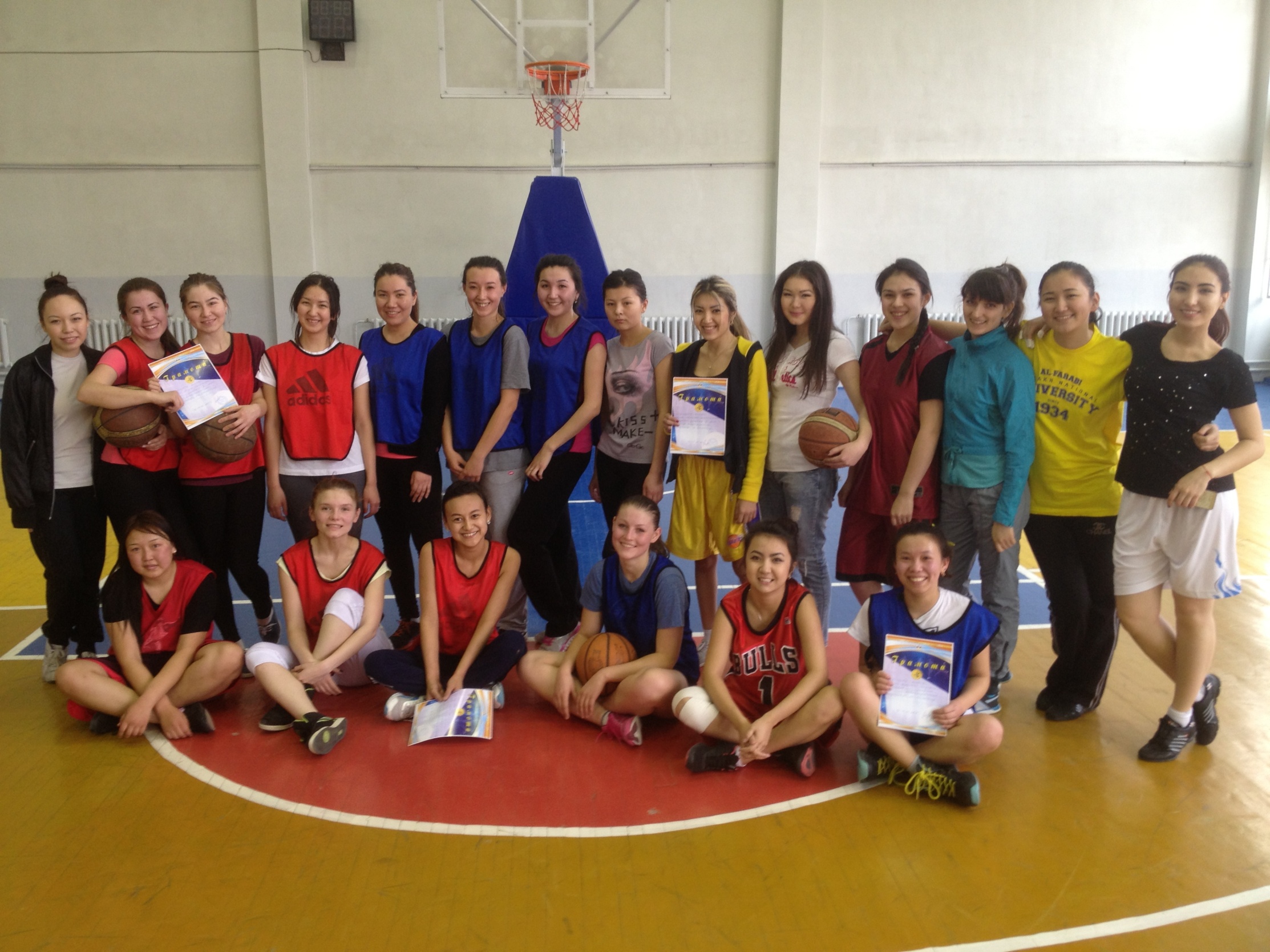 Главный судья соревновании: Романова О.В.                                                                                          Главный секретарь: Синельникова Г.А. Судьи: Золотухин А. Н., Подковырова Н.Н.